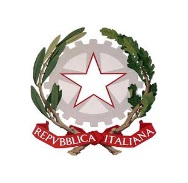 LICEO SCIENTIFICO STATALE “GALILEO GALILEI"Via Volontari della Libertà , 18/C - 22036  – ERBA (CO)Tel. 031-3338055 – cops02000a@istruzione.it – cops02000a@pec.istruzione.itC.F : 82002260139 – Cod. Mecc. COPS02000Aindirizzo internet: www.galileierba.edu.itRICHIESTA GIORNO LIBERO A.S.   	All’attenzionedel Dirigente ScolasticoCompilare in tutte le sue parti ed inviare a: COPS02000A@ISTRUZIONE.ITProf./Prof.ssa  	Materia d’insegnamento  	Classi  	Giorno libero desiderato	1)  	 In subordine	 2)  	EVENTUALI ESIGENZE PARTICOLARIErba,  	